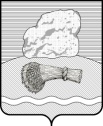 РОССИЙСКАЯ ФЕДЕРАЦИЯКалужская областьДуминичский районАдминистрация сельского поселения«ДЕРЕВНЯ  ВЕРХНЕЕ ГУЛЬЦОВО» ПОСТАНОВЛЕНИЕ«17» марта   2020 года                                                                                                №14Об утверждении Положения о порядке расходования бюджетных средств в рамках реализации национальных проектов, касающихся вопросов местного значения. 
      В целях реализации Указа Президента Российской Федерации от 07.05.2018 №204 «О национальных целях и стратегических задачах развития Российской Федерации на период до 2024 года», в соответствии со статьей 139.1 Бюджетного кодекса Российской Федерации и пунктом 2 статьи 7 Закона Калужской области "О межбюджетных отношениях в Калужской области", Уставом сельского поселения «Деревня Верхнее Гульцово», администрация сельского поселения «Деревня Верхнее Гульцово» ПОСТАНОВЛЯЕТ:
1. Утвердить Положения о порядке расходования бюджетных средств в рамках реализации национальных проектов, касающихся вопросов местного значения, согласно приложению.
4. Контроль за исполнением настоящего постановления оставляю за собой.
5. Настоящее постановление вступает в силу со дня его официального обнародования.
Глава администрации                                                                             Л.И.ЧорнаяПриложениек постановлению администрациисельского поселения «Деревня Верхнее Гульцово»  от 17 марта 2020 №14
Положение о порядке расходования бюджетных средств в рамках реализации национальных проектов, касающихся вопросов местного значения
1. Положение о порядке расходования бюджетных средств в рамках реализации национальных проектов (далее - Положение) определяет механизм и условия расходования денежных средств, предоставляемых в виде субсидий из областного бюджета бюджету сельского поселения «Деревня Верхнее Гульцово» на реализацию мероприятий по национальным проектам, касающимся вопросов местного значения (далее соответственно - денежные средства, Мероприятия).
2. Денежные средства предоставляются бюджету сельского поселения на основании соглашения между профильным Министерством и Администрацией сельского поселения «Деревня Верхнее Гульцово» о предоставлении субсидий из областного бюджета бюджету сельского поселения  на реализацию национальных проектов, касающихся вопросов местного значения (далее - соглашение).
3. Уполномоченным органом по реализации соглашения является администрация сельского поселения «Деревня Верхнее Гульцово» (далее –уполномоченный орган).
4. Министерство обеспечивает предоставление субсидии в пределах ассигнований, предусмотренных Законом Калужской области об областном бюджете на текущий финансовый год и плановый период.5. Субсидия предоставляется при выполнении следующих условий:1) наличие правового акта муниципального образования об утверждении в соответствии с требованиями нормативных актов Российской Федерации перечня мероприятий, в целях софинансирования которых предоставляется субсидия;2) при наличии в бюджете сельского поселения «Деревня Верхнее Гульцово» бюджетных ассигнований на финансовое обеспечение расходных обязательств, в целях реализации которых предоставляется субсидия.6. Перечисление субсидии из бюджета Калужской области в бюджет сельского поселения «Деревня Верхнее Гульцово» осуществляется на счет Управления Федерального казначейства по Калужской области, открытый органу Федерального казначейства в учреждении Центрального банка Российской Федерации для учета операций со средствами бюджета сельского поселения «Деревня Верхнее Гульцово».7. Перечисление субсидии из бюджета Калужской области осуществляется Федеральным казначейством не позднее 2-ого рабочего дня, следующего за днем представления в Управление Федерального казначейства  по Калужской области в установленном Федеральным казначейством порядке платежных документов:1) связанных с исполнением расходных обязательств сельского поселения, в целях софинансирования которых предоставляется субсидия.8. Перечисление субсидии осуществляется Федеральным казначейством:1) после:а) проведения санкционирования оплаты денежных обязательств по расходам получателей средств местного бюджета;2) в доле, соответствующей уровню софинансирования расходного обязательства муниципального образования.9. Администрация сельского поселения «Деревня Верхнее Гульцово» обеспечивает контроль за полным и качественным выполнением мероприятий по реализации национального проекта в течение текущего финансового года и обеспечивает целевое использование субсидии.10. По исполнению реализации национального проекта администрация сельского поселения «Деревня Верхнее Гульцово» представляет в Министерство не позднее 31 декабря года, в котором предусмотрено предоставление субсидии, отчет о завершении проекта  по форме, прилагающейся к соглашению, и фотоматериалы, подтверждающие реализацию мероприятий проекта в полном объеме. 11.  В случае, если администрацией сельского поселения «Деревня Верхнее Гульцово» по состоянию на 31 декабря года предоставления субсидии допущены нарушения обязательств, предусмотренных соглашением, и в срок до первой даты представления отчетности о достижении результатов национального проекта в году, следующем за годом представления субсидии, указанные нарушения не устранены, Министерство имеет право рассчитать объем средств, подлежащий возврату из бюджета сельского поселения «Деревня Верхнее Гульцово» в бюджет Калужской области, и направить администрации сельского поселения «Деревня Верхнее Гульцово» требование о возврате средств субсидии в бюджет Калужской области в указанном объеме.